短期气候趋势预测洞口县气象台          (第 2 期)         2023年1月31日洞口县2023年2月气候趋势预测一、历年气候概述2月虽已进入晚冬季节，气温也比元月有所上升，半数以上年份的终霜和终雪日期出现在该月，但低温、冰冻仍时有发生，因此仍需继续做好防寒防冻工作。就历年平均情况而言，气温在7.7℃，雨量为77.1毫米，阴雨天气比元月略有增加，雨日15天左右。二、月趋势预报预计本月平均气温7.0～8.0℃，与常年同期相比，北部略偏高，南部略偏低，月极端最低气温-2～1℃；月降水量70～80毫米，与常年同期相比偏多1成左右，月降水日数15～17天。预计主要降水过程大致出现在：2月3日至8日、中旬前期、中旬后期、下旬前期。三、全县月平均气温、降水量预测月降水量及平均气温预测表四、2月上旬预报预计2月上旬平均气温为6.5℃～7.5℃，接近常年同期；上旬降水量为40～60毫米，较常年同期偏多，旬雨日7～8天。旬内主要降雨过程：受高空槽、中低层切变线以及地面东路冷空气分股南下的共同影响，2日晚至旬末我县将有一段持续性阴雨天气过程。五、建议1.防范上旬连阴雨天气对春运交通、电力的不利影响；2.本月降雨量较前期有所增多，需抓住有利降水过程，做好春播春耕蓄水保水工作。    要素值区域月降水量(mm)月降水量(mm)月降水量(mm)月平均气温(℃)月平均气温(℃)月平均气温(℃)    要素值区域历年平均预测值趋势历年平均预测值趋势洞口75.980偏多1成7.78.0略高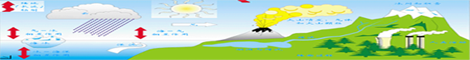 